Hydratačný systém s filtrom Sawyer Mini Filter by mal byť prepojený s hadicou v smere šípky FLOW smerujúcej k ústnemu ventilu. Na zabránenie trenia filtra o vodný vak slúži priložený pásik so suchým zipsom pre upevnenie k držiaku vodného vaku.UPOZORNENIE – V prípade použitia vodného vaku na kontaminovanú vodu, musí byť následne vak vyčistený.Použite chlórový roztok (bez vône) pred opätovným použitím, a to aj v prípade pri použití s filtrom MINI.Poznámka: Filter potrebuje počiatočnú saturáciu (nasatie) vodou a prietok sa bude zvyšovať po niekoľkých prvotných použitiach. Zabráňte zamrznutiu filtra. Mráz môže filter poškodiť. Pokiaľ máte pochybnosti týkajúce sa premrznutia, filter ďalej nepoužívajte a vyraďte ho.ČISTENIEKeď sa prietok filtra zníži, je potrebné ho spätne prepláchnuť. Pre správny postup, nasledujte kroky:Odpojte filter z hadíc.Naplňte čistiacu striekačku čistou vodou.Nasmerujte nástavec striekačky proti smeru šípky FLOW ako je znázornené.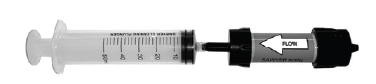 Nasmerujte filter smerom od vás. Prudko stlačte vodu cez striekačku do filtra.Niekoľkokrát opakujte.SKLADOVANIEPre dlhodobé skladovanie:Prepláchnite filter podľa návodu vyššie.Naplňte vodný vak vodou a chlórovým roztokom (bez vône). Nechajte stáť asi 10 min.Pripojte filter späť k hadici a pripojte k vodnému vaku. Uzáver filtra nechajte otvorený.Stlačte vodný vak a nechajte pretiecť nejaké množstvo vody s roztokom cez filter.Uzavrite filter a nechajte ho asi 1 hodinu saturovať.Vypustite vodu z vodného vaku, filter niekoľkokrát prepláchnite čistou vodou a nechajte všetky komponenty vyschnúť na vzduchu.Užitočné tipy a trikyFilter Sawyer ponúka najvyšší level dostupnej filtrácie, pretože odstraňuje viditeľné a bežným okom neviditeľné častice, ako je veľa ľudí zvyknutých filtrovať. Dokonca voda, ktorá vyzerá priezračne čistá môže obsahovať veľmi drobné častice. Tipy pre najlepšie výsledky:Preplachujte filter často a väčšou silou. Vezmite si so sebou čistiacu striekačku na vaše výlety, najmä ak sú niekoľkodňové. Je dôležité, aby prvý preplach bol silný a vyčistil všetky vlákna.Vlákna filtra nemôžu byť vystavené vode s teplotou vyššou ako 60°C.Nenechajte filter zamrznúť - filter je v bezpečí pred teplotami pod bodom mrazu, pokiaľ nebol nikdy použitý. Avšak, ak sú vlákna vlhké, nie je možné s istotou povedať, že nebol filter z dôvodu mrazu poškodený. Sawyer odporúča filter nahradiť, ak máte podozrenie, že premrzol. Ak sa pohybujete v teplotách pod bodom mrazu, odporúča sa filter skladovať bližšie k telu vo vrecku odevu alebo v spacom vaku, kedy telesná teplota zamedzí zmrznutiu.  Výrobca: Source®, Izrael. www.source-vagabond.comDodáva:  HUDYsport a.s., Bynovec 138, 405 02 Děčín, www.hudy.cz   